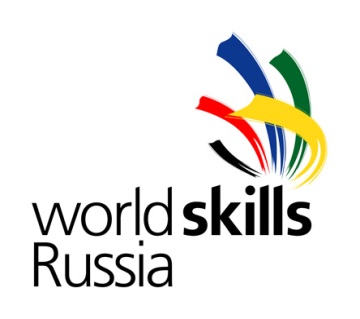 Конкурсное задание Компетенция«Контролер молочной продукции»«Контроль молочной продукции»Конкурсное задание включает в себя следующие разделы:ВведениеФормы участия в конкурсеЗадание для конкурсаМодули задания и необходимое времяКритерии оценкиНеобходимые приложенияКоличество часов на выполнение задания: 9 ч.Разработано экспертами WSR : Ермачкова Е.А.Змеева О.А.Царакаева Н.Е.Страна: РоссияВВЕДЕНИЕ1.1. Название и описание профессиональной компетенции.1.1.1 Название профессиональной компетенции: Контролер молочной продукции.1.1.2. Описание профессиональной компетенции.Контролер молочной продукции обеспечивает контроль качества молока и молочной продукции в соответствии с действующими государственными стандартами и техническими условиями на используемое сырье, готовую продукцию. Проводит отбор проб готовой продукции и подготовку их к анализу, лабораторные испытания готовой продукции для определения ее соответствия государственным стандартам и техническим условиям, проводит необходимые расчеты по проведенным анализам, выдает заключения о соответствии качества продукции, оформляет акты на несортовую продукцию.1.2. Область применения1.2.1. Каждый Эксперт и Участник обязан ознакомиться с данным Конкурсным заданием.1.3. Сопроводительная документация1.3.1. Поскольку данное Конкурсное задание содержит лишь информацию, относящуюся к соответствующей профессиональной компетенции, его необходимо использовать совместно со следующими документами:•	«WorldSkills Russia», Техническое описание. Контролер молочной продукции;•	«WorldSkills Russia», Правила проведения чемпионата•	Принимающая сторона – Правила техники безопасности и санитарные нормы.2. ФОРМЫ УЧАСТИЯ В КОНКУРСЕИндивидуальный конкурс.3. ЗАДАНИЕ ДЛЯ КОНКУРСАСодержанием конкурсного задания является Контроль молочной продукции. Участники соревнований получают нормативные документы на методы определения, химическую посуду, оборудование и реактивы. Конкурсное задание имеет несколько модулей. Каждый выполненный модуль оценивается отдельно.Конкурс включает в себя контроль физико-химических показателей молочной продукции и заполнение качественного удостоверения по данным контроля.Окончательные аспекты критериев оценки уточняются членами жюри. Оценивается содержание модуля и поэтапный процесс выполнения конкурсной работы. Если участник конкурса не выполняет требования техники безопасности, подвергает опасности себя или других конкурсантов, он может быть отстранен от конкурса.Время выполнения конкурсного задания в зависимости от конкурсных условий могут быть изменены членами жюри.Конкурсное задание должно выполняться помодульно. Каждый участник обязан выполнить задания всех модулей.4. МОДУЛИ ЗАДАНИЯ И НЕОБХОДИМОЕ ВРЕМЯМодули и время сведены в таблице 1 Таблица 1.Модуль 1: Контроль белковых молочных продуктов.Участнику необходимо составить и реализовать алгоритм выполнения экспериментального задания в соответствии с нормативной документацией (НД) и паспортом прибора (Приложения к Конкурсному заданию). Приготовить необходимые приборы, реактивы и лабораторную посуду для определения содержания массовой доли жира (для сыра – жира в сухом веществе) кислотным методом Гербера, массовой доли влаги выбранным методом, кислотности или степени зрелости  в исследуемом продукте по НД с соблюдением правил техники безопасности. Произвести необходимые расчеты и заполнить удостоверение о качестве. На контроль предлагаются образцы продукции по количеству участников. Модуль 2: Контроль молочных консервов.Участнику необходимо  составить и реализовать алгоритм выполнения экспериментального задания в соответствии с нормативной документацией (НД) и паспортом прибора (Приложения к Конкурсному заданию). Приготовить необходимые приборы, реактивы и лабораторную посуду для определения содержания массовой доли жира кислотным методом Гербера, массовой доли влаги выбранным методом, кислотности и растворимости сухих молочных консервов по НД с соблюдением правил техники безопасности. Произвести необходимые расчеты и заполнить удостоверение о качестве. На контроль предлагаются образцы продукции по количеству участников. Модуль 3: Контроль мороженого.Участнику необходимо  составить и реализовать алгоритм выполнения экспериментального задания в соответствии с нормативной документацией (НД) и паспортом прибора (Приложения к Конкурсному заданию). Приготовить необходимые приборы, реактивы и лабораторную посуду для определения содержания массовой доли жира кислотным методом Гербера, кислотности мороженого по НД с соблюдением правил техники безопасности. Произвести необходимые расчеты и заполнить удостоверение о качестве. На контроль предлагаются образцы продукции по количеству участников. Модуль 4: Контроль цельномолочной продукции.Участнику необходимо составить и реализовать алгоритм выполнения экспериментального задания в соответствии с нормативным документом (НД) (Приложение к Конкурсному заданию). Приготовить необходимые реактивы, приборы, лабораторную посуду для определения массовой доли жира кислотным методом Гербера и кислотности титриметрическим методом в цельномолочной продукции (пастеризованном молоке, жидких диетических кисломолочных продуктах или сметане) по НД с соблюдением правил техники безопасности. Сделать заключение о соответствии исследованной цельномолочной продукции требованиям государственных стандартов.5. Критерии оценкиВ данном разделе определены критерии оценки и количество начисляемых баллов (субъективные и объективные) таблица 2. Общее количество баллов задания/модуля по всем критериям оценки составляет 100.Таблица 2.Субъективные оценки - Не применимо.НЕОБХОДИМЫЕ ПРИЛОЖЕНИЯВ данном разделе приведены необходимые методические материалы.Приложение №1 (Нормативные документы на молочную продукцию)Приложение №2 (Паспорта приборов)Приложение №3 (Нормативные документы на методы определения)№ п/пНаименование модуляРабочее времяВремя на задание1Модуль 1: Контроль белковых молочных продуктов.С1 09.30-13.003,5 часа2Модуль 2: Контроль молочных консервов.С2 9.30-12.002,5 часа3Модуль 3: Контроль мороженогоС1 14.00-15.301,5 часа4Модуль 4: Контроль цельномолочной продукцииС2 13.00-14.301,5 часаРазделКритерийОценкиОценкиОценкиРазделКритерийСубъективная (если это применимо)ОбъективнаяОбщаяАОхрана труда на рабочем месте.Подготовка приборов, лабораторной посуды и реактивов.Организация рабочего места.Составление алгоритма выполнения задания.Техника выполнения задания.Расшифровка и анализ полученных данныхУтилизация отходов.04747ВОхрана труда на рабочем месте.Подготовка приборов, лабораторной посуды и реактивов.Организация рабочего места.Составление алгоритма выполнения задания.Техника выполнения задания.Расшифровка и анализ полученных данныхУтилизация отходов.0		2525СОхрана труда на рабочем месте.Подготовка приборов, лабораторной посуды и реактивов.Организация рабочего места.Составление алгоритма выполнения задания.Техника выполнения задания.Расшифровка и анализ полученных данныхУтилизация отходов.01515DОхрана труда на рабочем месте.Подготовка приборов, лабораторной посуды и реактивов.Организация рабочего места.Составление алгоритма выполнения задания.Техника выполнения задания.Расшифровка и анализ полученных данныхУтилизация отходов.01313Итого = Итого = 0100100